Comcast, Charter Name Streaming Venture "Xumo""Xumo" is the new name for the US-wide streaming platform from Charter Communications and Comcast, which will be installed on devices the partnership produces. Comcast's free ad-supported TV service is becoming "Xumo Play."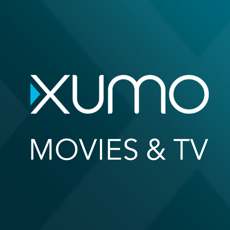 Light Reading 11/222https://www.lightreading.com/videomedia/comcast-charter-brand-national-streaming-joint-venture-as-xumo-/d/d-id/781497